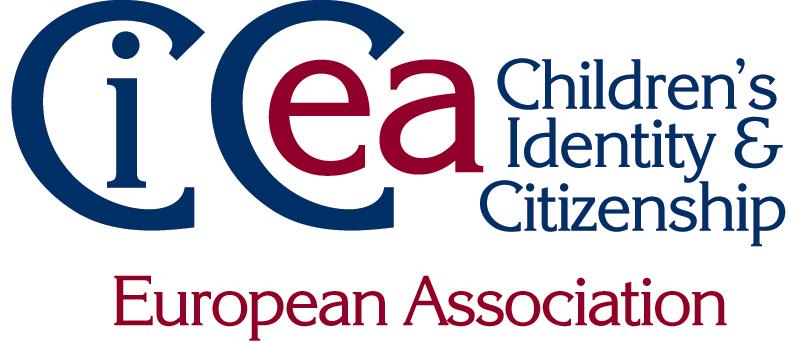 CiCea RESEARCH GRANT RegulationsSection 1: General InformationThe grant was established to promote research initiatives on contemporary challenges to citizenship among CiCea members.The grant is awarded for proposals carried out in team collaboration made by a group of at least THREE Association members, from different institutions. Research projects with a duration of 1 year are subsidized.The available grant award is is up to 1500 Euro.Section 2: Application, implementation and settlement procedureThe Research Grant Competition is announced annually, in early to mid Autumn.The deadline for applications is December 15th. Applications should be made in the format indicated in Appendix 1, and e-mailed to the Association office (ciceassociation@gmail.com).All applications will be reviewed by the CiCea Executive Committee.The winner of the grant is announced on December 17th-20th .The award will be transfered to a designated official bank account by January 15th.The grant period begins in January 1st and finishes December 31st of the following year.The project should be completed within 18 months. The Association will  require a final report at the end of the project, that describes how the goal of the research was met, the research itself and its results and planned dissemination of the results. The final report should also contain the descripton of the expenditure. A final report is due by July 1st next year.The support of the Association must be acknowledged in all reports, articles, publications, etc., resulting from the project.  Appendix 1: Grant outlinePlease indicate the title (1) of the research proposal Please describe the aim of the research (2) and its  relevance in terms of citizenship and/or identity (3) (250 words) Please give a short (4) theoretical background: what has been done in the given field and how the proposed research can contribute with new insight to the already existing knowledge (500 words).Please describe the planned research (5): sample (who will be researched – if applicable), what methodology will be used, how the results will be analyzed and provide an indicative timetable (6) (750 words).Please describe the planned outcomes (7) of the research (publications, conferences, educational use etc.) (250 words).Please provide a one page long CV (8 a, b,c) of each applicant and a list of up to 5 of their publications/activities (8.1 a, b, c) that are relevant in relation to the proposed research projectPlease include a detailed budget (9) proposal using the template provided (see template in Application Appendix).  Please provide an informative and detailed description of the budget. The financial planning should be realistic and in line Associations’s criteria for funding:The budget can include:travel for research purposestranscription costsresearch assistanceevents directly linked to the research projectincentives for research participantsphotocopyingstatistical consultingThe budget cannot include:conference registration and associated feesgeneral subsistencecapital expenditure (e.g., building refurbishment, equipment acquisition, etc.)consumables (e.g., stationery, scientific supplies, websites etc.)school, college or university feesresearch or study by an individual school/college/university studentcovering existing salary costs or professional feesretrospective researchreplacement of statutory fundingcommercial activitiesIn case the grant is planned to be used to supplement other awards and grants, then the research proposal must clearly specify what the present proposal adds to the overall project.The Association will  require a final report (10) at the end of the project, that describes how the goal of the research was met, the research itself and its results and planned dissemination of the results (3000 words).  The final report should also contain an appendix on the descripton of the expenditure. Inquiries should be addressed to Beata Krzywosz-Rynkiewicz
CiCea Research and Publication Officer, at:
beata.rynkiewicz@wp.pl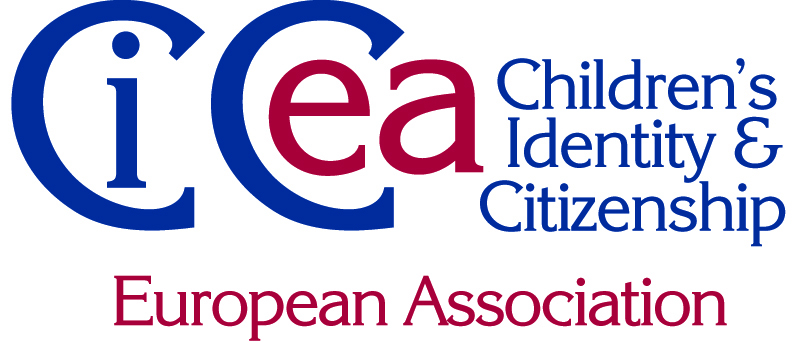 CiCea research grant application form	RESEARCH PROJECT PURPOSEHYPOTHESISPROJECT ABSTRACTAIMS & OBJECTIVESPROJECT TEAM [A one page cv must be attached for each partner in the Appendices. You may add more lines if you have more partners. PROJECT BACKGROUNDMETHODOLOGYTIMELINEBUDGETBUDGET OVERVIEWSTATISTICAL CONSIDERATIONSEXPECTED OUTCOMES OF STUDYINSTITUTIONAL APPROVAL APPENDIXDATE SUBMITTEDPROJECT NAME & ACRONYM SUBMITTED BYNAME, ADDRESS & EMAIL OF SUBMITTING PARTYNAME, ROLE & EmailQUALIFICATIONSUp to 5 publication titles12345SCOPE OF PROBLEMREVIEW OF RELEVANT LITERATUREWHY THIS STUDY NEEDS TO BE DONETHEORETICAL BASISLONG-TERM USES OF RESEARCHDESIGN OF THE STUDYDATA COLLECTION PROCEDURESTRAINING PROCEDURESFACILITY & EQUIPMENT ACCESSCONFIDENTIALITY PROCEDURESLIMITATIONSALTERNATIVE METHODOLOGIESACTIVITYPROJECTED DATEITEM DESCRIPTIONPRICEQUANTITYTOTALTOTALTOTALTOTALFILE NAMEDESCRIPTIONLOCATION attachment / link